第98回謙信公祭「献納米合戦」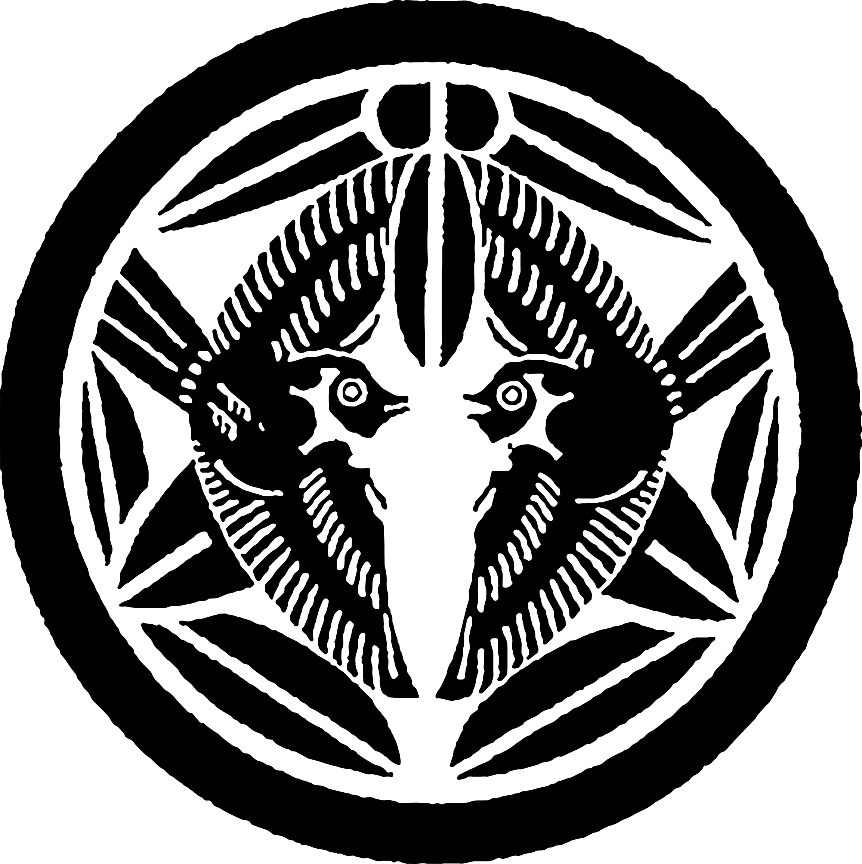 　　　　  　　　参加申込書　　　　　　諸提出期限：7月17日（月）まで（フリガナ）チーム名（フリガナ）代表者氏名代表者住所〒　　 　－　　　　　　		（〒も必ずご記入ください）〒　　 　－　　　　　　		（〒も必ずご記入ください）〒　　 　－　　　　　　		（〒も必ずご記入ください）電話番号携帯電話番号ＦＡＸ番号■参加者名簿■参加者名簿年齢性別（フリガナ）歳男 ・ 女氏名歳男 ・ 女（フリガナ）歳男 ・ 女氏名歳男 ・ 女（フリガナ）歳男 ・ 女氏名歳男 ・ 女（フリガナ）歳男 ・ 女氏名歳男 ・ 女・ご記入いただいた個人情報については、本申込みに関する業務以外には使用しません。・イベント時に撮影した写真及び映像等は、広報用として活用する場合がありますので、あらかじめご了承ください。・ご記入いただいた個人情報については、本申込みに関する業務以外には使用しません。・イベント時に撮影した写真及び映像等は、広報用として活用する場合がありますので、あらかじめご了承ください。・ご記入いただいた個人情報については、本申込みに関する業務以外には使用しません。・イベント時に撮影した写真及び映像等は、広報用として活用する場合がありますので、あらかじめご了承ください。・ご記入いただいた個人情報については、本申込みに関する業務以外には使用しません。・イベント時に撮影した写真及び映像等は、広報用として活用する場合がありますので、あらかじめご了承ください。－申込書提出・問合せ先－－申込書提出・問合せ先－－申込書提出・問合せ先－－申込書提出・問合せ先－謙信公祭協賛会事務局（上越市観光振興課内）　担当：山﨑、村上〒943-8601　上越市木田1丁目1番3号	TEL：025-520-5741　FAX：025-520-5853E-mail: kenshinkosai@city.joetsu.lg.jp謙信公祭協賛会事務局（上越市観光振興課内）　担当：山﨑、村上〒943-8601　上越市木田1丁目1番3号	TEL：025-520-5741　FAX：025-520-5853E-mail: kenshinkosai@city.joetsu.lg.jp謙信公祭協賛会事務局（上越市観光振興課内）　担当：山﨑、村上〒943-8601　上越市木田1丁目1番3号	TEL：025-520-5741　FAX：025-520-5853E-mail: kenshinkosai@city.joetsu.lg.jp謙信公祭協賛会事務局（上越市観光振興課内）　担当：山﨑、村上〒943-8601　上越市木田1丁目1番3号	TEL：025-520-5741　FAX：025-520-5853E-mail: kenshinkosai@city.joetsu.lg.jp